ПЛАН И РАСПОРЕД ПРЕДАВАЊАП1, П2, ...., П15 – Предавање прво, Предавање друго, ..., Предавање петнаесто, Ч - ЧасоваПЛАН ВЈЕЖБИВ1, В2, ...., В15 – Вјежба прва, Вјежба друга, ..., Вјежба петнаеста, ТВ – Теоријска вјежба,ПВ – Практична вјежбаРАСПОРЕД ВЈЕЖБИ ASISITENTIГ1, Г2, Г3, Г4 – Група прва, Група друга, Група трећа, Група четврта, Ч – ЧасоваШЕФ КАТЕДРЕ:Проф. др Бранка Чанчаревић Ђајић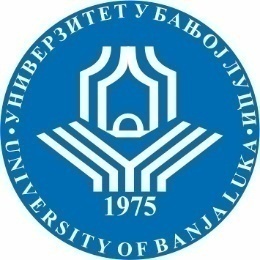 УНИВЕРЗИТЕТ У БАЊОЈ ЛУЦИМЕДИЦИНСКИ ФАКУЛТЕТКатедра за гинекологију и акушерство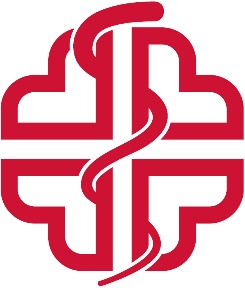 Школска годинаПредметШифрапредметаСтудијски програмЦиклус студијаГодина студијаСеместарБрој студенатаБрој група за вјежбе2022/2023.Здравствена њега у пуерперијумуБабиштвопрвитрећаVI61СедмицаПредавањеТематска јединицаДанДатумВријемеМјесто одржавањаЧНаставникIП1 Збрињавање и надзор породиље у четвртом порођајном добу;Сриједа22.02.2023.09.00 – 10.00АМФ ГАК1Доц.др Живорад ГајанинIIП2  Хигијена у бабињамаСриједа01.03.2023.09.00 – 10.001Доц.др Живорад ГајанинIIIП3Лактација и хигијена дојке                                                                                                                                                                                                                         Сриједа 08.03.2023.09.00 – 10.001Доц.др Живорад ГајанинIVП4Инволуција утеруса и хигијена непосредно након порођаја Сриједа15.03.2023.09.00 – 10.001Проф. др Весна Ећим -ЗлојутроVП5 Постпартални маститисСриједа22.03.2023.09.00 – 10.001Проф. др Весна Ећим -ЗлојутроVIП6 Постпартална крварењаСриједа29.03.2023.09.00 – 10.001 Проф. др Весна Ећим-ЗлојутриоVIIП7Инфекције у пуерперијуму                                                                                                                                           Сриједа  05.04.2023.09.00 – 10.001 Проф. др Драгица ДрагановићVIIIП8    Тромбофлебитис, флеботромбоза и емболија плућа у пуерперијуму;                                                                                                                                                                               Сриједа 12.04.2023.09.00 – 10.001 Проф. др Драгица ДрагановићIXП9 Постпартална психоза                                                                                  Сриједа 19.04.2023.09.00 – 10.001 Доц.др Арнела Церић-БанићевићXП10 Праћење и надзор породиље након царског резаСриједа 26.04.2023.09.00 – 10.001Доц др Мирослав ПоповићXIП11Исхрана пуерпере                                                                                                                                                                                                                                Сриједа03.05.2023.09.00 – 10.001Доц др Мирослав ПоповићXIIП12Примјена лијекова у пуерперијумуСриједа  10.05.2023.09.00 – 10.001 Доц др Мирослав ПоповићXIIIП13 Успостављање менструационог циклуса након пуерперијума;Контрацепција након порода;Сриједа17.05.2023.09.00 – 10.001 Доц.др Арнела Церић-БанићевићXIVП14 Њега хируршке ране након порода (повреде меког порођајног канала, епизиозомије, ране након царског реза);Сриједа 24.05.2023.09.00 – 10.001                                                           . Проф. др Бранка Чанчаревић Ђајић                                                                                                          XVП15 Третман и надзор породиље код прееклампсије, хематолошких, кардиоваскуларних и других обољења.Сриједа31.05.2023.09.00 – 10.001 Проф. др Бранка Чанчаревић ЂајићСедмицаВјежбаТип вјежбеТематска јединицаIВ1ТВ  и  ПРУ договору са водитељем вјежби студенти се распоређују по одјелима;IIВ2ТВ и ПР На одјељењима добијају одређене задатке и учествују у раду:IIIВ3ТВ и ПР   У пријемној гинеколошкој амбуланти асистирају сестри код пријема пацијенткиње у болницу;   У породилишту учествују у збрињавању новорођенчета, учествују у збрињавању повреда меког порођајног пута и епизиотомије након порода; прате стање породиље ( крвни притиса, пулс, хемостазу), прате контрахованост утеруса;Учествују у савјетовању и психолошкој потпори породиље; Учествују у едукацији породиље у дојењу новорођенчета; На постпорођајном одјелу учествују у праћењу општег стања породиље,   инспекција ране меког порођајног пута, зарастање епизиотомије, тоалета истих рана, затим превијање и тоалета ране послије царског реза;  Учествују у успостављању лактације и превенцији настанка маститиса; Помажу и учествују у вертикализацији пацијенткиње послије порода:
 
IVВ4ТВ и ПР  Настава се изводи у облику предавања, клиничких вјежби, семинарских радова и других облике интерактивног рада;VВ5ТВ и ПРVIВ6ТВ и ПРVIIВ7ТВ и ПРУслови за усмени испит су семинарски рад , присуство на настави , клиничке вјежбе.Семинарки рад: 25 бодова, присуство на настави :5 бодова, интерактивни рад- 20 бодова.VIIIВ8ТВ и ПРIXВ9ТВ и ПР, XВ10ТВ и ПРXIВ11ТВ и ПРXIIВ12ТВ и ПРXIIIВ13ТВ и ПРXIVВ14ТВ и ПРXVВ15ТВ и ПРГрупаДанВријемеМјесто одржавањаЧСарадникГ1             У договору са водитељем вјежби;Према договору са менторомГАК3Бабић Александра, дипл. медицинар здравст. његеГ2Радетић сандра, дипл. медицинар здрав. његе; Г3Г4Мр.сц.Жељка Ћетковић, дипл.медицинар здрав. његе;Г5Г6Г7Г8Г9Г10Г11Г12Г13Г14Г15